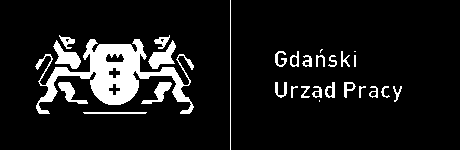 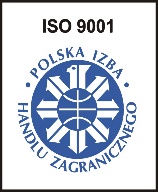 ………………………….......                                                          ........................................, .................................  Pieczątka wnioskodawcy	Miejscowość 	data Gdański Urząd Pracy     ul. Lastadia 41									80-880 GdańskWNIOSEK w sprawie zwrotu części kosztów podmiotowi prowadzącemu dom pomocy społecznej lub jednostce organizacyjnej wspierania rodziny i systemu pieczy zastępczej  za zatrudnienie bezrobotnego/poszukującego pracyPodstawa prawna:  art. 57a ustawy z dnia 20 kwietnia 2004 r. o promocji zatrudnienia i instytucjach rynku pracy Wniosek należy wypełnić czytelnie. Wnioskodawca udziela odpowiedzi na każdy punkt we wniosku, a jeżeli informacje zawarte w punkcie nie dotyczą Wnioskodawcy, należy wpisać „nie dotyczy”, „nie posiadam”. Uwzględniane są tylko wnioski kompletne i prawidłowo sporządzone. Dodatkowe dane dotyczące Wnioskodawcy i prowadzonej działalności: Wnioskodawca jest (właściwe zaznaczyć): □ podmiotem prowadzącym dom pomocy społecznej, o którym mowa w art. 57 ust.                       1 ustawy z dnia 12 marca 2004 r. o pomocy społecznej, □ jednostką organizacyjną wspierania rodziny i systemu pieczy zastępczej, o której mowa w art. 2 ust. 3 ustawy z dnia 9 czerwca 2011 r. o wspieraniu rodziny i systemie pieczy zastępczej. Miejsce prowadzenia działalności: ………………………………………………………… (jeśli jest inne niż adres siedziby) Dane identyfikacyjne: ...........................................................,........................................................... NIP (jeżeli został nadany) REGON (jeżeli został nadany) Dane osoby do kontaktu Imię i nazwisko: ……………………………………………………………………………….. Telefon: ………………………………………………………………………………………… E-mail: ………………………………………………………………………………………….. Imię, nazwisko i stanowisko osoby uprawnionej do reprezentacji i podpisania umowy (zgodnie ze wskazaniem we właściwych dokumentach): ......................................................................................................................................... ......................................................................................................................................... Forma organizacyjno-prawna prowadzonej działalności oraz w przypadku domów pomocy społecznej – numer w rejestrze domów pomocy społecznej prowadzonym przez wojewodę: ............................................................................................................. …………………………………………………………………………………………………… Numer rachunku bankowego: ......................................................................................... Stopa procentowa składki na ubezpieczenie wypadkowe: ..........................................% Liczba zatrudnionych w przeliczeniu na pełny wymiar czasu pracy pracowników,                      w poszczególnych 6 miesiącach poprzedzających dzień złożenia wniosku: UWAGA: Przy wskazywaniu stanu zatrudnienia nie uwzględnia się pracowników przebywających na urlopach macierzyńskich, urlopach na warunkach urlopu macierzyńskiego, urlopach ojcowskich, urlopach rodzicielskich i urlopach wychowawczych, a także zatrudnionych w celu przygotowania zawodowego (zatrudnienie osób młodocianych) oraz osób odbywających staż/przygotowanie zawodowe dorosłych Oświadczam, że w okresie ostatnich 6 miesięcy dokonano/nie dokonano* zwolnień pracowników na wnioskowanym stanowisku pracy. W przypadku rozwiązania stosunku pracy proszę podać przyczynę i stronę, która dokonała rozwiązania oraz sposób rozwiązania umowy: .................................................................................................................................................. ..................................................................................................................................................   * niepotrzebne skreślić III. Dane dotyczące miejsc pracy, na których zostaną zatrudnione osoby bezrobotne lub poszukujące pracy: Liczba osób bezrobotnych lub poszukujących pracy proponowanych do zatrudnienia                                w pełnym wymiarze czasu pracy: ……………………. Okres zatrudnienia: ………………miesięcy Data rozpoczęcia i zakończenia pracy: ……………………………………………………... Miejsce wykonywania pracy skierowanych bezrobotnych/poszukujących pracy: ......................................................................................................................................... ......................................................................................................................................... Proponowana wysokość wynagrodzenia brutto dla skierowanych osób bezrobotnych/ poszukujących pracy: ………………. zł  Wypłata wynagrodzenia dla zatrudnionego bezrobotnego/poszukującego pracy będzie dokonywana w następującym terminie (właściwe zaznaczyć): □ do ostatniego dnia miesiąca za miesiąc bieżący, □ do 10 dnia następnego miesiąca za miesiąc poprzedni. Wnioskowana wysokość miesięcznej refundacji części kosztów poniesionych  na wynagrodzenia w tym składki na ubezpieczenia społeczne z tytułu zatrudnienia skierowanych bezrobotnych/poszukujących pracy: - refundowana kwota (w tym składki na ubezpieczenia społeczne) wynosi: ………………. zł.Wyrażam/-y zgodę na przetwarzanie danych osobowych dotyczących mojej osoby/podmiotu przez Gdański Urząd Pracy dla celów związanych z rozpatrywaniem wniosku oraz realizacją umowy w sprawie zwrotu kosztów, o których mowa w art. 57a ustawy z dnia 20 kwietnia 2004 r. o promocji zatrudnienia i instytucjach rynku pracy, zgodnie z art. 6 ust. 1 lit. a Rozporządzenia Parlamentu Europejskiego i Rady (UE) 2016/679 z 27.04.2016 r. w sprawie ochrony osób fizycznych w związku z przetwarzaniem danych osobowych i w sprawie swobodnego przepływu takich danych oraz uchylenia dyrektywy 95/46/WE oraz zgodnie z ustawą o ochronie danych osobowych z dnia 10 maja 2018 r. (Dz. U. z 2018 r. poz. 1000).Oświadczam, że znajduję się /nie znajduję* się na liście osób i podmiotów zamieszczonych na stronie internetowej Ministerstwa Spraw Wewnętrznych i Administracji objętych sankcjami na podstawie Ustawy z dnia 13.04.2022 r. o szczególnych rozwiązaniach w zakresie przeciwdziałania wspierania agresji na Ukrainę oraz służących ochronie bezpieczeństwa narodowego (https://www.gov.pl/web/mswia/lista-osob-i-podmiotow-objetych-sankcjami.Wiarygodność informacji podanych we wniosku i w załączonych do niego dokumentach potwierdzam/-my własnoręcznym podpisem. Świadom/-mi odpowiedzialności karnej wynikającej z art. 233 § 1 Kodeksu karnego jednocześnie oświadczam/-my pod rygorem wypowiedzenia umowy, że informacje zawarte we wniosku                                i w załączonych do niego dokumentach są zgodne ze stanem faktycznym i prawnym................................................................                   ................................................................................/miejscowość, data /                                                  /pieczątka i podpis wnioskodawcy/osoby                                                                                    upoważnionej/* Niepotrzebne skreślićDO WNIOSKU ZAŁĄCZAM: Oświadczenie Wnioskodawcy – załącznik nr 1 do wniosku. Zgłoszenie wolnego miejsca pracy. Aktualny dokument poświadczający formę prawną Wnioskodawcy (kserokopia poświadczona za zgodność z oryginałem) – w przypadku braku wpisu do KRS lub CEIDG. W przypadku jednostek samorządu terytorialnego i innych jednostek sektora finansów publicznych należy dołączyć dokumenty potwierdzające fakt powołania jednostki oraz dokumenty, z których wynika upoważnienie do występowania w imieniu jednostki (np. statut, regulamin, uchwała itp.) lub wskazać odpowiedni ogólnodostępny rejestr publiczny (elektroniczny), z którego można pobrać aktualne dane dotyczące jednostki.  Pełnomocnictwo do reprezentowania Wykonawcy (jeśli dotyczy).  Aktualne zaświadczenie z ZUS o niezaleganiu w opłacaniu składek.Wnioskodawca, który podlega przepisom o pomocy publicznej, tj. prowadzący działalność      gospodarczą, bez względu na formę organizacyjno-prawną i sposób finansowania, składa do        wniosku: Oświadczenie o pomocy de minimis i pomocy de minimis w rolnictwie i rybołówstwie otrzymanej przez podmiot w roku, w którym ubiega się o pomoc oraz w okresie  2 poprzedzających go lat podatkowych. Formularz informacji przedstawianej przez podmiot ubiegający się o pomoc de minimis. (pieczęć firmowa Wnioskodawcy)                                                                        Gdańsk, dn..................................OŚWIADCZENIEPracodawca zalega / nie zalega* z wypłacaniem w terminie wynagrodzeń pracownikom oraz opłacaniem należnych składek na ubezpieczenia społeczne, ubezpieczenie zdrowotne, Fundusz Pracy, Fundusz Solidarnościowy, Fundusz Gwarantowanych Świadczeń Pracowniczych i wpłat na Państwowy Fundusz Rehabilitacji Osób Niepełnosprawnych oraz innych danin publicznych.Pracodawca zalega / nie zalega* z opłatami w Urzędzie Skarbowym z tytułu zobowiązań podatkowych.O wsparcie ubiegam się w związku z prowadzoną działalnością gospodarczą w rozumieniu art. 2 pkt 17 ustawy z dnia 30 kwietnia 2004 r. o postępowaniu w sprawach dotyczących pomocy publicznej: □ TAK□ NIEW przypadku udzielenia odpowiedzi twierdzącej, proszę o wskazanie właściwego aktu normatywnego, który będzie miał zastosowanie:□ rozporządzenia Komisji (UE) 2023/2831 z dnia 13 grudnia 2023 r. w sprawie stosowania art. 107 i 108 Traktatu o funkcjonowaniu Unii Europejskiej do pomocy de minimis (Dz. Urz. UE L, 2023/2831 z 15.12.2023),□ rozporządzenia Komisji (UE) nr 1408/2013 z dnia 18 grudnia 2013 r. w sprawie stosowania art. 107 i 108 Traktatu o funkcjonowaniu Unii Europejskiej do pomocy de minimis w sektorze rolnym (Dz. Urz. UE L 352 z 24.12.2013 r., str. 9, ze zm.),□ rozporządzenia Komisji (UE) Nr 717/2014 z dnia 27 czerwca 2014 r. w sprawie stosowania art. 107 i 108 Traktatu o funkcjonowaniu Unii Europejskiej do pomocy de minimis w sektorze rybołówstwa i akwakultury (Dz. Urz. UE L 190 z dnia 28.06.2014 r., str. 45, ze zm.).Pracodawca w okresie poprzedzającym złożenie wniosku uzyskał   /  nie uzyskał * pomoc publiczną, która  kumuluje się  /  nie kumuluje się* z  wnioskowaną pomocą. W przypadku korzystania 
z pomocy publicznej kumulującej się z pomocą de minimis należy dołączyć formularz informacji                                          o pomocy publicznej dla podmiotów ubiegających się o pomoc inną niż de minimis lub pomoc de minimis                     w rolnictwie lub rybołówstwie.Pracodawca otrzymał/ nie otrzymał* pomocy de minimis oraz pomocy de minimis  
w rolnictwie/w rybołówstwie* w wysokości ……………….. w  ciągu 3 poprzedzających lat od złożenia wniosku.W przypadku niewywiązania się z warunków umowy zawartej z Gdańskim Urzędem Pracy, zobowiązuję się do zwrotu otrzymanej refundacji kosztów poniesionych na wynagrodzenia, nagrody oraz składki na ubezpieczenia społeczne, wraz z odsetkami ustawowymi naliczonymi od całości uzyskanych środków od  dnia otrzymania pierwszego zwrotu kosztów, w terminie 30 dni od dnia doręczenia wezwania starosty, na konto Gdańskiego Urzędu Pracy.W przypadku wcześniejszego rozwiązania umowy o pracę z nowozatrudnionym pracownikiem w ramach prac interwencyjnych zobowiązuję się poinformować Gdański Urząd Pracy niezwłocznie, nie później jednak niż                  w terminie 7 dni. Pracodawca zobowiązuje się do złożenia stosownego oświadczenia o uzyskanej pomocy publicznej oraz pomocy de minimis w dniu podpisania umowy, jeżeli w okresie od dnia złożenia wniosku do dnia podpisania umowy z Gdańskim Urzędem Pracy otrzymał pomoc publiczną lub pomoc de minimis.Jednocześnie oświadczam, że osoba wskazana do kontaktu z Gdańskim Urzędem Pracy została zapoznana z treścią załącznika nr 1 do wniosku.Uprzedzony o odpowiedzialności karnej z art.233 k.k. prawdziwość powyższych danych potwierdzam własnoręcznym   podpisem:    ...............................................                                             ..............................................................................       (Miejscowość, data)                                                       (pieczątka i  podpis pracodawcy/osoby upoważnionej Właściwe zakreślić* Niepotrzebne skreślićZałącznik nr 1 do wnioskuSzanowna Pani/Szanowny Panie,w związku z tym, że od 25 maja 2018 r. obowiązują nowe unijne przepisy regulujące ochronę danych osobowych (rozporządzenie Parlamentu Europejskiego i Rady (UE) 2016/679 z dnia 27 kwietnia                    2016 r. w sprawie ochrony osób fizycznych w związku z przetwarzaniem danych osobowych i w sprawie swobodnego przepływu takich danych oraz uchylenia dyrektywy 95/46/WE - ogólne rozporządzenie 
o ochronie danych, tzw. RODO) oraz z uwagi na fakt, że została Pani/Pan wskazana/y przez naszego kontrahenta jako osoba do kontaktu w ramach złożonego wniosku, w załączeniu przesyłamy istotne informacje, w tym o przysługujących Pani/Panu prawach, danych kontaktowych Gdańskiego Urzędu Pracy – administratora Pani/Pana danych osobowych, podstawie prawnej przetwarzania danych osobowych, ich odbiorcach oraz okresie przechowywania.Uprzejmie prosimy o zapoznanie się z treścią informacji. Jednocześnie informujemy, 
że nie ma potrzeby podejmowania przez Panią/Pana żadnych dodatkowych działań związanych 
z przesłaniem niniejszej wiadomości.Na podstawie art. 13 ust. 1 i ust. 2 rozporządzenia Parlamentu Europejskiego i Rady (UE) 2016/679 
z 27.04.2016 r. w sprawie ochrony osób fizycznych w związku z przetwarzaniem danych osobowych 
i w sprawie swobodnego przepływu takich danych oraz uchylenia dyrektywy 95/46/WE (dalej: RODO), informujemy, że:Administratorem Pana/Pani danych osobowych jest Gdański Urząd Pracy 
z siedzibą przy ul. Lastadia 41, 80-880 Gdańsk, który jest reprezentowany przez Dyrektora Urzędu.W celu skontaktowania się z Inspektorem Ochrony Danych w Gdańskim Urzędzie Pracy należy wysłać wiadomość na adres e-mail: iod@gup.gdansk.pl.Dane osobowe przetwarzane są w celu realizacji zadań wynikających z Ustawy o promocji zatrudnienia i instytucjach rynku pracy z dnia 20.04.2004 r., w tym wniosku w sprawie zwrotu części kosztów podmiotowi prowadzącemu dom pomocy społecznej lub jednostce organizacyjnej wspierania rodziny i systemu pieczy zastępczej  za zatrudnienie bezrobotnego/poszukującego pracy.Odbiorcami danych są upoważnieni do ich otrzymania na podstawie obowiązujących przepisów prawa, operatorzy pocztowi, dostawcy usług IT, podmioty przechowujące archiwa zakładowe.Dane osobowe będą przetwarzane przez 10 lat licząc w pełnych latach kalendarzowych od pierwszego dnia roku następnego po roku pozyskania danych.Posiada Pan/Pani prawo dostępu do treści swoich danych osobowych, prawo do ich sprostowania, prawo do ich usunięcia oraz prawo do ograniczenia ich przetwarzania.  Ponadto także prawo do cofnięcia zgody w dowolnym momencie bez wpływu na zgodność z prawem przetwarzania, prawo do przenoszenia danych oraz prawo do wniesienia sprzeciwu wobec przetwarzania Pana/Pani danych osobowych.Przysługuje Panu/Pani prawo do wniesienia skargi do Prezesa Urzędu Ochrony Danych Osobowych, gdy uzna Pan/Pani, iż przetwarzanie danych osobowych Pana/Pani dotyczących narusza przepisy RODO.Podanie danych osobowych jest obowiązkowe i zgodne z Ustawą 
o promocji zatrudnienia i instytucjach rynku pracy z dnia 20.04.2004 r. i przepisach wykonawczych.                               W razie nie podania danych osobowych administrator nie będzie mógł spełnić obowiązku ustawowego wobec Pana/Pani.INFORMACJA: W celu właściwego wypełnienia wniosku, prosimy o staranne jego przeczytanie oraz dołożenie wszelkich starań, aby na zawarte pytania udzielić precyzyjnej odpowiedzi, ponieważ będą one podstawą do rozpatrzenia wniosku. Zgodnie art. 57a ustawy z dnia 20 kwietnia 2004 r. o promocji zatrudnienia i instytucjach rynku pracy Wnioskodawcą może być: podmiot prowadzący dom pomocy społecznej, o którym mowa w art. 57 ust. 1 ustawy z dnia 12 marca 2004 r. o pomocy społecznej (zwany dalej „podmiotem prowadzącym DPS”), czyli po uzyskaniu zezwolenia wojewody: jednostki samorządu terytorialnego; Kościół Katolicki, inne kościoły, związki wyznaniowe oraz organizacje społeczne, fundacje i stowarzyszenia; inne osoby prawne; osoby fizyczne lub  jednostka organizacyjna wspierania rodziny i systemu pieczy zastępczej, o której mowa w art. 2 ust. 3 ustawy z dnia 9 czerwca 2011 r. o wspieraniu rodziny i systemie pieczy zastępczej (zwana dalej „jednostką organizacyjną WRiPZ”), czyli jednostki organizacyjne jednostek samorządu terytorialnego wykonujące zadania w zakresie wspierania rodziny i systemu pieczy zastępczej, placówki wsparcia dziennego, organizatorzy rodzinnej pieczy zastępczej, placówki opiekuńczo-wychowawcze, regionalne placówki opiekuńczo-terapeutyczne, interwencyjne ośrodki preadopcyjne, ośrodki adopcyjne oraz podmioty, którym zlecono realizację zadań z zakresu wspierania rodziny i systemu pieczy zastępczej. Gdański Urząd Pracy nie dokonuje zwrotu kosztów podmiotowi prowadzącemu DPS albo jednostce organizacyjnej WRiPZ, które:  zalegają z wypłatą wynagrodzeń pracownikom, z opłacaniem należnych składek na ubezpieczenia społeczne, ubezpieczenie zdrowotne, Fundusz Pracy, Fundusz Solidarnościowy, Fundusz Gwarantowanych Świadczeń Pracowniczych albo wpłat na Państwowy Fundusz Rehabilitacji Osób Niepełnosprawnych; zalegają z opłacaniem innych danin publicznych. Wniosek może być złożony przez Wnioskodawcę do wybranego powiatowego urzędu pracy. Złożony wniosek wraz z dokumentacją nie podlega zwrotowi. Podmiot prowadzący DPS albo jednostka organizacyjna WRiPZ nie może wystąpić z wnioskiem o zwrot kosztów na pracownika, który w okresie ostatnich 6 miesięcy był zatrudniony w tym domu pomocy społecznej albo w tej jednostce organizacyjnej WRiPZ. Do zatrudnienia mogą zostać skierowane osoby bezrobotne lub poszukujące pracy, jeżeli: posiadają wskazane przez Wnioskodawcę we wniosku wykształcenie, kwalifikacje, predyspozycje zawodowe oraz udokumentowane, w razie konieczności, uprawnienia adekwatne do zakresu prac na zaproponowanym stanowisku, nie ubiegają się o pracę w zawodach deficytowych na rynku pracy, w przypadkach gdy mogą uzyskać zatrudnienie bez subsydiowania środkami publicznymi lub podjąć inną pracę zarobkową. Wnioskodawca w terminie 30 dni od dnia złożenia kompletnego wniosku wraz z wymaganymi załącznikami powiadamiany jest o jego rozpatrzeniu i podjętej decyzji. Dyrektor Gdańskiego Urzędu Pracy, zawiera z Wnioskodawcą umowę, w której zobowiązuje się do zrefundowania przez okres do 6 miesięcy (z możliwością przedłużenia do maksymalnie 12 miesięcy) części kosztów poniesionych na wynagrodzenia oraz składek na ubezpieczenia społeczne zatrudnionego bezrobotnego/poszukującego pracy (4242,00 zł miesięcznie za 1 zatrudnionego do dnia 30.06.2024 r.,                                         a od dnia 01.07.2024 r. -  4300,00 zł), a Wnioskodawca zobowiązuje się zatrudnić bezrobotnego/poszukującego pracy w pełnym wymiarze czasu pracy na okres, za który dokonywana jest refundacja, tj. do 6 miesięcy. Podmiot prowadzący DPS albo jednostka organizacyjna WRiPZ obowiązane są do zwrotu uzyskanych refundacji wraz z odsetkami ustawowymi naliczonymi od całości uzyskanych środków od dnia otrzymania pierwszej refundacji, w terminie 30 dni od dnia doręczenia wezwania Gdańskiego Urzędu Pracy w przypadku:                                                 a) złożenia niezgodnych z prawdą informacji/zaświadczeń/oświadczeń dotyczących pomocy de minimis, niewywiązania się z warunku utrzymania w zatrudnieniu skierowanego bezrobotnego/poszukującego pracy przez okres wynikający z umowy,  wystąpienia z wnioskiem o zwrot kosztów na pracownika, który w okresie ostatnich 6 miesięcy od dnia złożenia wniosku był zatrudniony w tym domu pomocy społecznej albo w tej jednostce organizacyjnej WRiPZ lub                          naruszenia innych warunków umowy. W przypadku rozwiązania umowy o pracę przez skierowanego bezrobotnego/poszukującego pracy, rozwiązania z nim umowy o pracę na podstawie art. 52 ustawy z dnia 26 czerwca 1974 r. - Kodeks pracy lub wygaśnięcia stosunku pracy skierowanego bezrobotnego/poszukującego pracy w trakcie okresu objętego refundacją, Gdański Urząd Pracy kieruje na zwolnione stanowisko pracy innego bezrobotnego/poszukującego pracy. W przypadku odmowy przyjęcia skierowanego bezrobotnego/poszukującego pracy na zwolnione stanowisko pracy, podmiot prowadzący DPS albo jednostka organizacyjna WRiPZ zwraca uzyskaną pomoc w całości wraz z odsetkami ustawowymi naliczonymi od dnia otrzymania pierwszej refundacji, w terminie 30 dni od dnia doręczenia wezwania Gdańskiego Urzędu Pracy. W przypadku braku możliwości skierowania bezrobotnego/poszukującego pracy przez Gdański Urząd Pracy na zwolnione stanowisko pracy, podmiot prowadzący DPS albo jednostka organizacyjna WRiPZ nie zwraca uzyskanej pomocy za okres, w którym uprzednio skierowany bezrobotny/poszukujący pracy pozostawał w zatrudnieniu. Zwrot kosztów zatrudnienia stanowi pomoc udzielaną zgodnie z warunkami dopuszczalności pomocy de minimis.  Forma zatrudnienia W dniu złożenia wniosku 6 miesięcy poprzedzających złożenie wniosku  (w przeliczeniu na pełny wymiar czasu pracy pracowników) 6 miesięcy poprzedzających złożenie wniosku  (w przeliczeniu na pełny wymiar czasu pracy pracowników) 6 miesięcy poprzedzających złożenie wniosku  (w przeliczeniu na pełny wymiar czasu pracy pracowników) 6 miesięcy poprzedzających złożenie wniosku  (w przeliczeniu na pełny wymiar czasu pracy pracowników) 6 miesięcy poprzedzających złożenie wniosku  (w przeliczeniu na pełny wymiar czasu pracy pracowników) 6 miesięcy poprzedzających złożenie wniosku  (w przeliczeniu na pełny wymiar czasu pracy pracowników) Forma zatrudnienia W dniu złożenia wniosku 1 miesiąc przed 2 miesiące przed 3 miesiące przed 4 miesiące przed 5 miesięcy przed 6 miesięcy przed Na podstawie umowy o pracę 